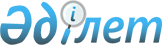 О внесении изменения в решение маслихата от 13 апреля 2015 года № 274 "О корректировке базовых ставок земельного налога и ставок единого земельного налога"
					
			Утративший силу
			
			
		
					Решение маслихата Карасуского района Костанайской области от 1 марта 2016 года № 357. Зарегистрировано Департаментом юстиции Костанайской области 6 апреля 2016 года № 6257. Утратило силу решением маслихата Карасуского района Костанайской области от 14 марта 2018 года № 211
      Сноска. Утратило силу решением маслихата Карасуского района Костанайской области от 14.03.2018 № 211 (вводится в действие по истечении десяти календарных дней после дня его первого официального опубликования).
      В соответствии с пунктом 5 статьи 386 Кодекса Республики Казахстан от 10 декабря 2008 года "О налогах и других обязательных платежах в бюджет" (Налоговый кодекс) Карасуский районный маслихат РЕШИЛ:
      1. Внести в решение маслихата от 13 апреля 2015 года № 274 "О корректировке базовых ставок земельного налога и ставок единого земельного налога" (зарегистрировано в Реестре государственной регистрации нормативных правовых актов за № 5578, опубликовано 6 мая 2015 года в газете "Қарасу өңірі") следующее изменение:
      преамбулу указанного решения изложить в новой редакции:
      "В соответствии с пунктом 5 статьи 386, пунктом 1 статьи 444 Кодекса Республики Казахстан от 10 декабря 2008 года "О налогах и других обязательных платежах в бюджет" (Налоговый кодекс) Карасуский районный маслихат РЕШИЛ:".
      2. Настоящее решение вводится в действие по истечении десяти календарных дней после дня его первого официального опубликования.
      Руководитель республиканского государственного
      учреждения "Управление государственных
      доходов по Карасускому району Департамента
      государственных доходов по Костанайской
      области Комитетета государственных доходов
      Министерства финансов Республики Казахстан"
      _______________ Ж. Сиитова
      Руководитель государственного
      учреждения "Отдел земельных
      отношений акимата Карасуского района"
      _______________ Д. Турсунбаева
					© 2012. РГП на ПХВ «Институт законодательства и правовой информации Республики Казахстан» Министерства юстиции Республики Казахстан
				
      Председатель
внеочередной сессии

С. Дарбаев

      Секретарь Карасуского
районного маслихата

С. Казиев
